                                                                                                                       MATRIZ DE INDICADORES DE RESULTADOS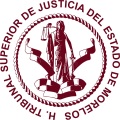                                                                                                                        MATRIZ DE INDICADORES DE RESULTADOS                                                                                                                       MATRIZ DE INDICADORES DE RESULTADOS                                                                                                                       MATRIZ DE INDICADORES DE RESULTADOS                                                                                                                       MATRIZ DE INDICADORES DE RESULTADOS                                                                                                                       MATRIZ DE INDICADORES DE RESULTADOS                                                                                                                       MATRIZ DE INDICADORES DE RESULTADOS                                                                                                                       MATRIZ DE INDICADORES DE RESULTADOS                                                                                                                       MATRIZ DE INDICADORES DE RESULTADOS                                                                                                                       MATRIZ DE INDICADORES DE RESULTADOS                                                                                                                       MATRIZ DE INDICADORES DE RESULTADOS                                                                                                                       MATRIZ DE INDICADORES DE RESULTADOS                                                                                                                       MATRIZ DE INDICADORES DE RESULTADOS                                                                                                                       MATRIZ DE INDICADORES DE RESULTADOS                                                                                                                       MATRIZ DE INDICADORES DE RESULTADOS                                                                                                                       MATRIZ DE INDICADORES DE RESULTADOS                                                                                                                       MATRIZ DE INDICADORES DE RESULTADOS                                                                                                                       MATRIZ DE INDICADORES DE RESULTADOS                                                                                                                       MATRIZ DE INDICADORES DE RESULTADOS                                                                                                                       MATRIZ DE INDICADORES DE RESULTADOS                                                                                                                       MATRIZ DE INDICADORES DE RESULTADOS                                                                                                                       MATRIZ DE INDICADORES DE RESULTADOSPrograma presupuestario:   TSJ - Programa de Administración e imparticion de Justicia 2022TSJ - Programa de Administración e imparticion de Justicia 2022Ramo:   28 Participaciones a Entidades Federativas y Municipios28 Participaciones a Entidades Federativas y MunicipiosDependencia o entidad:  Poder Judicial del Estado de MorelosPoder Judicial del Estado de MorelosPoder Judicial del Estado de MorelosPoder Judicial del Estado de MorelosPoder Judicial del Estado de MorelosPoder Judicial del Estado de MorelosPoder Judicial del Estado de MorelosUnidades Responsables:  Unidades Responsables:  Unidades Responsables:  Unidades Responsables:  Instituto de Justicia AlternativaInstituto de Justicia AlternativaInstituto de Justicia AlternativaInstituto de Justicia AlternativaALINEACIONALINEACIONALINEACIONALINEACIONALINEACIONALINEACIONALINEACIONALINEACIONALINEACIONALINEACIONALINEACIONALINEACIONALINEACIONALINEACIONALINEACIONALINEACIONALINEACIONALINEACIONALINEACIONALINEACIONALINEACIONALINEACIONPlan Nacional de Desarrollo 2019-2024Plan Nacional de Desarrollo 2019-2024Plan Nacional de Desarrollo 2019-2024Plan Nacional de Desarrollo 2019-2024Plan Estatal de Desarrollo 2019-2024Plan Estatal de Desarrollo 2019-2024Plan Estatal de Desarrollo 2019-2024Plan Estatal de Desarrollo 2019-2024Programa InstitucionalPrograma InstitucionalPrograma InstitucionalPrograma InstitucionalPrograma InstitucionalPrograma InstitucionalPrograma InstitucionalPrograma InstitucionalPrograma InstitucionalPrograma InstitucionalPrograma InstitucionalEjes transversalesEjes transversalesEjes transversalesEje estratégico1. Política y gobierno1. Política y gobierno1. Política y gobierno1.  Paz y seguridad para los morelenses1.  Paz y seguridad para los morelenses1.  Paz y seguridad para los morelenses1.  Paz y seguridad para los morelensesProgramaJA - Administración e imparticion de Justicia Alternativa 2022JA - Administración e imparticion de Justicia Alternativa 2022JA - Administración e imparticion de Justicia Alternativa 2022JA - Administración e imparticion de Justicia Alternativa 2022JA - Administración e imparticion de Justicia Alternativa 2022JA - Administración e imparticion de Justicia Alternativa 2022JA - Administración e imparticion de Justicia Alternativa 2022JA - Administración e imparticion de Justicia Alternativa 2022JA - Administración e imparticion de Justicia Alternativa 2022JA - Administración e imparticion de Justicia Alternativa 2022Cero corrupción e impunidadCero corrupción e impunidadCero corrupción e impunidadEstrategiaCambio de paradigma en seguridadCambio de paradigma en seguridadCambio de paradigma en seguridadProcuración de JusticiaProcuración de JusticiaProcuración de JusticiaProcuración de JusticiaObjetivoSolución de conflictos a través de mecanismos alternativos que permitan procesos cortos, menores costos y una mayor satisfacción para las partes involucradas.Solución de conflictos a través de mecanismos alternativos que permitan procesos cortos, menores costos y una mayor satisfacción para las partes involucradas.Solución de conflictos a través de mecanismos alternativos que permitan procesos cortos, menores costos y una mayor satisfacción para las partes involucradas.Solución de conflictos a través de mecanismos alternativos que permitan procesos cortos, menores costos y una mayor satisfacción para las partes involucradas.Solución de conflictos a través de mecanismos alternativos que permitan procesos cortos, menores costos y una mayor satisfacción para las partes involucradas.Solución de conflictos a través de mecanismos alternativos que permitan procesos cortos, menores costos y una mayor satisfacción para las partes involucradas.Solución de conflictos a través de mecanismos alternativos que permitan procesos cortos, menores costos y una mayor satisfacción para las partes involucradas.Solución de conflictos a través de mecanismos alternativos que permitan procesos cortos, menores costos y una mayor satisfacción para las partes involucradas.Solución de conflictos a través de mecanismos alternativos que permitan procesos cortos, menores costos y una mayor satisfacción para las partes involucradas.Solución de conflictos a través de mecanismos alternativos que permitan procesos cortos, menores costos y una mayor satisfacción para las partes involucradas.Cero corrupción e impunidadCero corrupción e impunidadCero corrupción e impunidadObjetivo1. Erradicar la corrupción y reactivar la procuración de justicia1. Erradicar la corrupción y reactivar la procuración de justicia1. Erradicar la corrupción y reactivar la procuración de justicia1.5 Garantizar, promover y proteger los derechos de las víctimas del delito y de violaciones a los derechos humanos considerados como graves por las legislaciones aplicables1.5 Garantizar, promover y proteger los derechos de las víctimas del delito y de violaciones a los derechos humanos considerados como graves por las legislaciones aplicables1.5 Garantizar, promover y proteger los derechos de las víctimas del delito y de violaciones a los derechos humanos considerados como graves por las legislaciones aplicables1.5 Garantizar, promover y proteger los derechos de las víctimas del delito y de violaciones a los derechos humanos considerados como graves por las legislaciones aplicablesMetaAsegurar el acceso en condiciones de igualdad a todos los justiciable a un sistema de justicia  alternativa donde se pueda alcanzar un acuerdo entre los involucrados a través de la voluntad, la cooperación y el diálogoAsegurar el acceso en condiciones de igualdad a todos los justiciable a un sistema de justicia  alternativa donde se pueda alcanzar un acuerdo entre los involucrados a través de la voluntad, la cooperación y el diálogoAsegurar el acceso en condiciones de igualdad a todos los justiciable a un sistema de justicia  alternativa donde se pueda alcanzar un acuerdo entre los involucrados a través de la voluntad, la cooperación y el diálogoAsegurar el acceso en condiciones de igualdad a todos los justiciable a un sistema de justicia  alternativa donde se pueda alcanzar un acuerdo entre los involucrados a través de la voluntad, la cooperación y el diálogoAsegurar el acceso en condiciones de igualdad a todos los justiciable a un sistema de justicia  alternativa donde se pueda alcanzar un acuerdo entre los involucrados a través de la voluntad, la cooperación y el diálogoAsegurar el acceso en condiciones de igualdad a todos los justiciable a un sistema de justicia  alternativa donde se pueda alcanzar un acuerdo entre los involucrados a través de la voluntad, la cooperación y el diálogoAsegurar el acceso en condiciones de igualdad a todos los justiciable a un sistema de justicia  alternativa donde se pueda alcanzar un acuerdo entre los involucrados a través de la voluntad, la cooperación y el diálogoAsegurar el acceso en condiciones de igualdad a todos los justiciable a un sistema de justicia  alternativa donde se pueda alcanzar un acuerdo entre los involucrados a través de la voluntad, la cooperación y el diálogoAsegurar el acceso en condiciones de igualdad a todos los justiciable a un sistema de justicia  alternativa donde se pueda alcanzar un acuerdo entre los involucrados a través de la voluntad, la cooperación y el diálogoAsegurar el acceso en condiciones de igualdad a todos los justiciable a un sistema de justicia  alternativa donde se pueda alcanzar un acuerdo entre los involucrados a través de la voluntad, la cooperación y el diálogoTransparencia y rendición de cuentasTransparencia y rendición de cuentasTransparencia y rendición de cuentasClasificación funcionalClasificación funcionalClasificación funcionalClasificación funcionalClasificación funcionalClasificación funcionalClasificación funcionalClasificación funcionalClasificación funcionalClasificación funcionalClasificación funcionalClasificación funcionalActividad institucionalActividad institucionalActividad institucionalActividad institucionalActividad institucionalActividad institucionalActividad institucionalActividad institucionalActividad institucionalActividad institucionalFinalidad1. Gobierno1. GobiernoFunción1.2 Justicia1.2 JusticiaSubfunción1.2.1 Impartición de justicia1.2.1 Impartición de justicia1.2.1 Impartición de justicia1.2.1 Impartición de justicia1.2.1 Impartición de justicia1.2.1.11.2.1.1Impartición de justiciaImpartición de justiciaImpartición de justicia1.2.1.2Administración de justiciaAdministración de justiciaAdministración de justiciaAdministración de justiciaIndicadoresIndicadoresIndicadoresIndicadoresIndicadoresIndicadoresIndicadoresIndicadoresIndicadoresIndicadoresIndicadoresIndicadoresLinea baseLinea baseMeta anual 2022Meta anual 2022Meta anual 2022Meta anual 2022Avance acumuladoAvance acumuladoSemaforizaciónSemaforizaciónNivelObjetivoNombre del indicadorDefinición del indicadorDefinición del indicadorMétodo de cálculoMétodo de cálculoUnidad de medidadTipoDimensiónSentidoPeriodicidadLinea baseLinea baseMeta anual 2022Meta anual 2022Meta anual 2022Meta anual 20224 TRIM 20224 TRIM 2022Verde= +/- 10%NivelObjetivoNombre del indicadorDefinición del indicadorDefinición del indicadorMétodo de cálculoMétodo de cálculoUnidad de medidadTipoDimensiónSentidoPeriodicidadAñoValor1º Trim2º Trim3º Trim4º TrimAbsolutoRelativoAmarillo= - 20%NivelObjetivoNombre del indicadorDefinición del indicadorDefinición del indicadorMétodo de cálculoMétodo de cálculoUnidad de medidadTipoDimensiónSentidoPeriodicidadAñoValor1º Trim2º Trim3º Trim4º TrimAbsolutoRelativoRojo> - 20%FinContribuir a la seguridad y paz social mediante la cobertura de servicios de impartición de justicia y solución de conflictos por medios alternativosCobertura general de servicios de impartición de justicia en el estado de MorelosExpresa la proporcion del total de juzgadores por cada 100,000 habitantesExpresa la proporcion del total de juzgadores por cada 100,000 habitantesNumero total de jueces y juezas / población del Estado de Morelos /100,000 Numero total de jueces y juezas / población del Estado de Morelos /100,000 RazónEstratégicoEficaciaAscendenteAnual20213.23.23.23.23.2693.5Verde9%FinContribuir a la seguridad y paz social mediante la cobertura de servicios de impartición de justicia y solución de conflictos por medios alternativosCobertura  de servicios de solucion de conflictos por mecanismos alternativos en el Estado de MorelosExpresa la proporcion de facilitadores del Sistema de Justicia Alternativa por cada 100,000 habitantesExpresa la proporcion de facilitadores del Sistema de Justicia Alternativa por cada 100,000 habitantesNumero de facilitadores del Sistema de Justicia Alternativa / población del Estado de Morelos /100,000 Numero de facilitadores del Sistema de Justicia Alternativa / población del Estado de Morelos /100,000 RazónCoberturaEficaciaAscendenteAnual20210.250.250.250.250.2550.25Verde1%PropósitoLos justiciables acceden al sistema de justicia alternativa para la solución de sus conflictos,  involucrandose de manera voluntaria y proactiva, con la ayuda de mediadores certificados, observando en todo momento los principios de voluntariedad, confidencialidad, equidad y flexibilidad, sin afectar derechos de terceros ni el orden.Indice de conclusión de expedientesRefleja el grado de atención de las causas iniciadas en las distintas sedes del Centro Morelense de Mecanismos Alternativos para la Solución de ControversiasRefleja el grado de atención de las causas iniciadas en las distintas sedes del Centro Morelense de Mecanismos Alternativos para la Solución de Controversias( Total de expedientes concluidos en el sistema de justicia alternativa  /  total de expedientes iniciados en el sistema de justicia alternativa) X 100.( Total de expedientes concluidos en el sistema de justicia alternativa  /  total de expedientes iniciados en el sistema de justicia alternativa) X 100.PorcentajeEstratégicoEficaciaAscendenteTrimestral202173%73%73%73%73%27170.8%Verde-3%PropósitoLos justiciables acceden al sistema de justicia alternativa para la solución de sus conflictos,  involucrandose de manera voluntaria y proactiva, con la ayuda de mediadores certificados, observando en todo momento los principios de voluntariedad, confidencialidad, equidad y flexibilidad, sin afectar derechos de terceros ni el orden.Indice de conclusión de expedientesRefleja el grado de atención de las causas iniciadas en las distintas sedes del Centro Morelense de Mecanismos Alternativos para la Solución de ControversiasRefleja el grado de atención de las causas iniciadas en las distintas sedes del Centro Morelense de Mecanismos Alternativos para la Solución de Controversias( Total de expedientes concluidos en el sistema de justicia alternativa  /  total de expedientes iniciados en el sistema de justicia alternativa) X 100.( Total de expedientes concluidos en el sistema de justicia alternativa  /  total de expedientes iniciados en el sistema de justicia alternativa) X 100.PorcentajeEstratégicoEficaciaAscendenteTrimestralAvance  2022 Valor absolutoAvance  2022 Valor absoluto6080626927170.8%Verde-3%PropósitoLos justiciables acceden al sistema de justicia alternativa para la solución de sus conflictos,  involucrandose de manera voluntaria y proactiva, con la ayuda de mediadores certificados, observando en todo momento los principios de voluntariedad, confidencialidad, equidad y flexibilidad, sin afectar derechos de terceros ni el orden.Indice de conclusión de expedientesRefleja el grado de atención de las causas iniciadas en las distintas sedes del Centro Morelense de Mecanismos Alternativos para la Solución de ControversiasRefleja el grado de atención de las causas iniciadas en las distintas sedes del Centro Morelense de Mecanismos Alternativos para la Solución de Controversias( Total de expedientes concluidos en el sistema de justicia alternativa  /  total de expedientes iniciados en el sistema de justicia alternativa) X 100.( Total de expedientes concluidos en el sistema de justicia alternativa  /  total de expedientes iniciados en el sistema de justicia alternativa) X 100.PorcentajeEstratégicoEficaciaAscendenteTrimestralAvance 2022 Valor relativoAvance 2022 Valor relativo72.3%62.5%72.1%80%27170.8%Verde-3%Componente 1 Gestión Sistema Justicia AlternativaConflictos concluidos por mecanismos alternativos de solución Porcentaje de acuerdos celebrados Expresa el grado de solución de conflictos mediante la celebración de acuerdos de los expedientes concluidos en las distintas sedes del Centro Morelense de Mecanismos Alternativos para la Solución de ControversiasExpresa el grado de solución de conflictos mediante la celebración de acuerdos de los expedientes concluidos en las distintas sedes del Centro Morelense de Mecanismos Alternativos para la Solución de Controversias( Total de acuerdos celebrados  /  total de expedientes concluidos en el sistema de justicia alternativa) X 100.( Total de acuerdos celebrados  /  total de expedientes concluidos en el sistema de justicia alternativa) X 100.PorcentajeGestiónEficaciaAscendenteTrimestral202140%40%40%40%11542.4%Verde6%Componente 1 Gestión Sistema Justicia AlternativaConflictos concluidos por mecanismos alternativos de solución Porcentaje de acuerdos celebrados Expresa el grado de solución de conflictos mediante la celebración de acuerdos de los expedientes concluidos en las distintas sedes del Centro Morelense de Mecanismos Alternativos para la Solución de ControversiasExpresa el grado de solución de conflictos mediante la celebración de acuerdos de los expedientes concluidos en las distintas sedes del Centro Morelense de Mecanismos Alternativos para la Solución de Controversias( Total de acuerdos celebrados  /  total de expedientes concluidos en el sistema de justicia alternativa) X 100.( Total de acuerdos celebrados  /  total de expedientes concluidos en el sistema de justicia alternativa) X 100.PorcentajeGestiónEficaciaAscendenteTrimestralAvance  2022 Valor absolutoAvance  2022 Valor absoluto2735223111542.4%Verde6%Componente 1 Gestión Sistema Justicia AlternativaConflictos concluidos por mecanismos alternativos de solución Porcentaje de acuerdos celebrados Expresa el grado de solución de conflictos mediante la celebración de acuerdos de los expedientes concluidos en las distintas sedes del Centro Morelense de Mecanismos Alternativos para la Solución de ControversiasExpresa el grado de solución de conflictos mediante la celebración de acuerdos de los expedientes concluidos en las distintas sedes del Centro Morelense de Mecanismos Alternativos para la Solución de Controversias( Total de acuerdos celebrados  /  total de expedientes concluidos en el sistema de justicia alternativa) X 100.( Total de acuerdos celebrados  /  total de expedientes concluidos en el sistema de justicia alternativa) X 100.PorcentajeGestiónEficaciaAscendenteTrimestralAvance 2022 Valor relativoAvance 2022 Valor relativo45.0%43.8%35.5%44.9%11542.4%Verde6%Componente 1 Gestión Sistema Justicia AlternativaConflictos concluidos por mecanismos alternativos de solución Tiempo promedio de resolución de conflictosMide el tiempo promedio de resolución de los expedientes concluidosMide el tiempo promedio de resolución de los expedientes concluidosSuma de la diferencia en dias entre la fecha de inicio del expediente y la fecha de su conclusión  / total de expedientes concluidosSuma de la diferencia en dias entre la fecha de inicio del expediente y la fecha de su conclusión  / total de expedientes concluidosDiasGestiónEficienciaDescendenteTrimestral2021252525252518.618.6Verde-26%Componente 1 Gestión Sistema Justicia AlternativaConflictos concluidos por mecanismos alternativos de solución Tiempo promedio de resolución de conflictosMide el tiempo promedio de resolución de los expedientes concluidosMide el tiempo promedio de resolución de los expedientes concluidosSuma de la diferencia en dias entre la fecha de inicio del expediente y la fecha de su conclusión  / total de expedientes concluidosSuma de la diferencia en dias entre la fecha de inicio del expediente y la fecha de su conclusión  / total de expedientes concluidosDiasGestiónEficienciaDescendenteTrimestralAvance  2022 Valor absolutoAvance  2022 Valor absoluto2016172218.618.6Verde-26%Componente 1 Gestión Sistema Justicia AlternativaConflictos concluidos por mecanismos alternativos de solución Tiempo promedio de resolución de conflictosMide el tiempo promedio de resolución de los expedientes concluidosMide el tiempo promedio de resolución de los expedientes concluidosSuma de la diferencia en dias entre la fecha de inicio del expediente y la fecha de su conclusión  / total de expedientes concluidosSuma de la diferencia en dias entre la fecha de inicio del expediente y la fecha de su conclusión  / total de expedientes concluidosDiasGestiónEficienciaDescendenteTrimestralAvance 2022 Valor relativoAvance 2022 Valor relativo18.618.6Verde-26%Componente 1 Gestión Sistema Justicia AlternativaConflictos concluidos por mecanismos alternativos de solución Indice de satisfaccionExpresa el grado de satisfaccion respecto al servicio recibido en las distintas sedes del Centro Morelense de Mecanismos Alternativos para la Solución de ControversiasExpresa el grado de satisfaccion respecto al servicio recibido en las distintas sedes del Centro Morelense de Mecanismos Alternativos para la Solución de ControversiasSuma de calificación del servicio recibido / Total de expedientes concluidosSuma de calificación del servicio recibido / Total de expedientes concluidosPorcentajeGestiónCalidadAscendenteTrimestral202190%90%90%90%90%576599.4%Verde10%Componente 1 Gestión Sistema Justicia AlternativaConflictos concluidos por mecanismos alternativos de solución Indice de satisfaccionExpresa el grado de satisfaccion respecto al servicio recibido en las distintas sedes del Centro Morelense de Mecanismos Alternativos para la Solución de ControversiasExpresa el grado de satisfaccion respecto al servicio recibido en las distintas sedes del Centro Morelense de Mecanismos Alternativos para la Solución de ControversiasSuma de calificación del servicio recibido / Total de expedientes concluidosSuma de calificación del servicio recibido / Total de expedientes concluidosPorcentajeGestiónCalidadAscendenteTrimestralAvance  2022 Valor absolutoAvance  2022 Valor absoluto920151818751452576599.4%Verde10%Componente 1 Gestión Sistema Justicia AlternativaConflictos concluidos por mecanismos alternativos de solución Indice de satisfaccionExpresa el grado de satisfaccion respecto al servicio recibido en las distintas sedes del Centro Morelense de Mecanismos Alternativos para la Solución de ControversiasExpresa el grado de satisfaccion respecto al servicio recibido en las distintas sedes del Centro Morelense de Mecanismos Alternativos para la Solución de ControversiasSuma de calificación del servicio recibido / Total de expedientes concluidosSuma de calificación del servicio recibido / Total de expedientes concluidosPorcentajeGestiónCalidadAscendenteTrimestralAvance 2022 Valor relativoAvance 2022 Valor relativo97.9%100%100%99%576599.4%Verde10%Actividad 1.1Atención de personasPromedio de personas atendidas al dia por facilitador.Refleja el numero de personas atendidas diariamente por cada facilitadorRefleja el numero de personas atendidas diariamente por cada facilitadorTotal de personas atendidas / Número de facilitadores/ numero de dias laborados del periodoTotal de personas atendidas / Número de facilitadores/ numero de dias laborados del periodoPersonas x facilitadorGestiónEficaciaAscendenteTrimestral20212.52.52.52.52.529642.7Verde8%Actividad 1.1Atención de personasPromedio de personas atendidas al dia por facilitador.Refleja el numero de personas atendidas diariamente por cada facilitadorRefleja el numero de personas atendidas diariamente por cada facilitadorTotal de personas atendidas / Número de facilitadores/ numero de dias laborados del periodoTotal de personas atendidas / Número de facilitadores/ numero de dias laborados del periodoPersonas x facilitadorGestiónEficaciaAscendenteTrimestralAvance  2022 Valor absolutoAvance  2022 Valor absoluto62081766786029642.7Verde8%Actividad 1.1Atención de personasPromedio de personas atendidas al dia por facilitador.Refleja el numero de personas atendidas diariamente por cada facilitadorRefleja el numero de personas atendidas diariamente por cada facilitadorTotal de personas atendidas / Número de facilitadores/ numero de dias laborados del periodoTotal de personas atendidas / Número de facilitadores/ numero de dias laborados del periodoPersonas x facilitadorGestiónEficaciaAscendenteTrimestralAvance 2022 Valor relativoAvance 2022 Valor relativo2.82.72.73.329642.7Verde8%Actividad 1.2Ejecución de InvitacionesPorcentaje de invitaciones realizadasMide la proporción de invitaciones realizadas respecto a la cantidad de expedientes iniciados Mide la proporción de invitaciones realizadas respecto a la cantidad de expedientes iniciados (Número de invitaciones realizadas en el periodo / Expedientes iniciados en el periodo) x 100(Número de invitaciones realizadas en el periodo / Expedientes iniciados en el periodo) x 100invitaciones por expedienteGestiónEficaciaAscendenteTrimestral20213333311062.9Verde-4%Actividad 1.2Ejecución de InvitacionesPorcentaje de invitaciones realizadasMide la proporción de invitaciones realizadas respecto a la cantidad de expedientes iniciados Mide la proporción de invitaciones realizadas respecto a la cantidad de expedientes iniciados (Número de invitaciones realizadas en el periodo / Expedientes iniciados en el periodo) x 100(Número de invitaciones realizadas en el periodo / Expedientes iniciados en el periodo) x 100invitaciones por expedienteGestiónEficaciaAscendenteTrimestralAvance  2022 Valor absolutoAvance  2022 Valor absoluto26341521421411062.9Verde-4%Actividad 1.2Ejecución de InvitacionesPorcentaje de invitaciones realizadasMide la proporción de invitaciones realizadas respecto a la cantidad de expedientes iniciados Mide la proporción de invitaciones realizadas respecto a la cantidad de expedientes iniciados (Número de invitaciones realizadas en el periodo / Expedientes iniciados en el periodo) x 100(Número de invitaciones realizadas en el periodo / Expedientes iniciados en el periodo) x 100invitaciones por expedienteGestiónEficaciaAscendenteTrimestralAvance 2022 Valor relativoAvance 2022 Valor relativo3.23.22.52.511062.9Verde-4%Actividad 1.3Realización de sesionesPorcentaje de sesiones realizadasMide la proporción de sesiones realizadas respecto a la cantidad de expedientes iniciadosMide la proporción de sesiones realizadas respecto a la cantidad de expedientes iniciados(Sesiones realizadas/ expedientes iniciados) x 100(Sesiones realizadas/ expedientes iniciados) x 100Sesiones por expedienteGestiónEficaciaAscendenteTrimestral20213333312713.3Verde11%Actividad 1.3Realización de sesionesPorcentaje de sesiones realizadasMide la proporción de sesiones realizadas respecto a la cantidad de expedientes iniciadosMide la proporción de sesiones realizadas respecto a la cantidad de expedientes iniciados(Sesiones realizadas/ expedientes iniciados) x 100(Sesiones realizadas/ expedientes iniciados) x 100Sesiones por expedienteGestiónEficaciaAscendenteTrimestralAvance  2022 Valor absolutoAvance  2022 Valor absoluto28842627428312713.3Verde11%Actividad 1.3Realización de sesionesPorcentaje de sesiones realizadasMide la proporción de sesiones realizadas respecto a la cantidad de expedientes iniciadosMide la proporción de sesiones realizadas respecto a la cantidad de expedientes iniciados(Sesiones realizadas/ expedientes iniciados) x 100(Sesiones realizadas/ expedientes iniciados) x 100Sesiones por expedienteGestiónEficaciaAscendenteTrimestralAvance 2022 Valor relativoAvance 2022 Valor relativo3.53.33.23.312713.3Verde11%Actividad 1.4Homologación de acuerdosTasa de homologación de acuerdos celebradosMide el porcentaje que representan el número de acuerdos homologados con respecto del total de acuerdos celebradosMide el porcentaje que representan el número de acuerdos homologados con respecto del total de acuerdos celebrados(Número acuerdos homologados / total de acuerdos celebrados en el periodo)x100(Número acuerdos homologados / total de acuerdos celebrados en el periodo)x100PorcentajeGestiónEficaciaAscendenteTrimestral202170%70%70%70%70%8271.3%Verde2%Actividad 1.4Homologación de acuerdosTasa de homologación de acuerdos celebradosMide el porcentaje que representan el número de acuerdos homologados con respecto del total de acuerdos celebradosMide el porcentaje que representan el número de acuerdos homologados con respecto del total de acuerdos celebrados(Número acuerdos homologados / total de acuerdos celebrados en el periodo)x100(Número acuerdos homologados / total de acuerdos celebrados en el periodo)x100PorcentajeGestiónEficaciaAscendenteTrimestralAvance  2022 Valor absolutoAvance  2022 Valor absoluto201816288271.3%Verde2%Actividad 1.4Homologación de acuerdosTasa de homologación de acuerdos celebradosMide el porcentaje que representan el número de acuerdos homologados con respecto del total de acuerdos celebradosMide el porcentaje que representan el número de acuerdos homologados con respecto del total de acuerdos celebrados(Número acuerdos homologados / total de acuerdos celebrados en el periodo)x100(Número acuerdos homologados / total de acuerdos celebrados en el periodo)x100PorcentajeGestiónEficaciaAscendenteTrimestralAvance 2022 Valor relativoAvance 2022 Valor relativo74.1%51.4%72.7%90.0%8271.3%Verde2%